º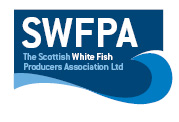 Creel PositionsCreel Position InfoBox 157°15.30 N. 001°49’80W57°16’30 N. 001°45’50W57°17’30 N. 001°51’10W57°16.40 N. 001°52.40WBox257°18.50N. 001°39.80W57°17’55N. 001°38’10W57°16’30N.  001°39’30W57°17’00N. 001°42’10WDate24/06/24Vessel Name & Reg NoOUR HENRY PD11Skipper NameBRYAN SANGSTERSkipper Email Addressb.sangster1993@gmail.comSkipper Mobile No07584177641